Date: ………………………………………………………………Patient Name: …………………………………………………………. DOB:…………………………………………………..Dear Dr………………………………I saw the above patient today with (Please give details on minor ailment and symptoms):…………………………………………………………………………………………………………………………………………………………………………………………………………………………………………………………………………………………………………………..Medication supplied..........................................................................................................................Advice provided........................................................................................................................................................................................................................................................ ..................................Due to the nature of the symptoms the patient has been advised to return to their GP for a ROUTINE / URGENT (delete as appropriate) appointment. Reason for advising patient to return to their GP: ….................................................................................................................................................................................................................................... Many thanks, ………………………………………………… (Pharmacy and Pharmacist Name) 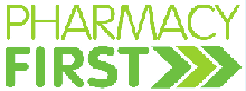 Date: ………………………………………………………………Patient Name: …………………………………………………………. DOB:…………………………………………………..Dear Dr………………………………I saw the above patient today with (Please give details on minor ailment and symptoms):…………………………………………………………………………………………………………………………………………………………………………………………………………………………………………………………………………………………………………………..Medication supplied..........................................................................................................................Advice provided........................................................................................................................................................................................................................................................ ..................................Due to the nature of the symptoms the patient has been advised to return to their GP for a ROUTINE / URGENT (delete as appropriate) appointment. Reason for advising patient to return to their GP: ….................................................................................................................................................................................................................................... Many thanks, ………………………………………………… (Pharmacy and Pharmacist Name) 